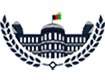 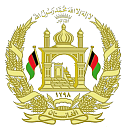 بورد تعیینات خدمات ملکید سرحدونو اوقبایلو چارو  وزارت د ملکي خدمتونو بستونو لپاره د آزمویني غوښتنلیکفورم درخواستی امتحان بست های خدمات ملکی وزارت امور سرحدات وقبایل  ددې فورم سره خپل د تحصیل، کاري تجربي تایید شوي اسناد او د تذکري کاپی ضمیمه کړی/ با این فورم اسناد تحصیلی تجارب کاری تایید شده و کاپی تذکرۀ خویش را ضمیمه نماید.  یادداشت: اسناد تحصیلی باید تایید شده وزارت تحصلات عالی باشد. تجارب کاری در صورتی‌که دولتی باشد، فورم خلص سوانح تایید شده که بیشتر از شش ماه نگذشته باشد و در صورتی‌که تجارب کاری در سکتور خصوصی/موسسات باشد، کاپی قرارداد کار ضمیمه شود. از ارسال تصدیق نامه ها، تقدیرنامه ها و سایر اسناد اضافی جداً خودداری نماید./ تحصیلي اسناد مو بابد د لوړو زده کړو وزارت لخوا تایید سوي وي. کاري تجربه که مو چیري په دولتي ارګان کي وي نو باید خلص سوانح مو چي تر شپږو میاشتو زړې نه وي ضمیمه کړی او که مو چیري په خصوصي سکتور یا هم موسیساتو کي کار کړی وي د قرارداد کاپي مو ضمیمه کړی. د تقدیر نامو، ستاینلیکونو او نورو غیري اړین اسنادو له رالیږلو څخه لطفا ډډه وکړی. 2-دا فورمه تر ډکولو وروسته د خپلو تحصیلي او کاري تجربې د اسناد سره یوځای همزمانه پر دې ایمی راولیږی (To:mobta.hr786@gmail.com ,Cc: cs.mobta@iarcsc.gov.af  ). ستاسو اسنادونه باید تر ۵  ام بی (5Mb) زیات نوی/ این فورم را بعد از خانه پری و ضمیمه نمودن اسناد تحصیلی و تجربه کاری همزمان به این ایمیل آدرس ها (To:mobta.hr786@gmail.com ,Cc: cs.mobta@iarcsc.gov.af ) ارسال دارید. حجم این اسناد بیشتر از 5 ام بی (5Mb) نباشد.یادداشت: لطفاًٌ از گزینه فوق برای درخواستی استفاده نماید.ژمنه کوم چې په دې فورمه کې درج شوي مالومات سم دي او که چیرې ناسم ثابت شي، د قانون پر بنسټ ځواب ورکوونکی‌یم.تعهد می‌سپارم که اطلاعات ثبت‌شده در این فورم، درست است و اگر خلاف آن ثابت شود، بر بنیاد قانون پاسخ‌گو خواهم بود.با احتراملاسلیک/ امضاءرهنمود تسلیم  دهی فورم در خواستی واسناد مورد نیاز / داړتیا وړ اسنادو او د غوښتنپاڼی د سپارلو لارښود :ماده دوم  فرمان شماره 92 مقام عالی ریاست جمهوری / دجمهور ریاست د92 فرمان دوهمه ماده : هرگاه کاندیدان بست های خدمات ملکی بست های نظامی وغیر خدمات ملکی درجریان پروسه تعینات با استفاده از واسطه تقرر شان اقدام نمایند ، از اشتراک در پروسه رقابتی همان بست محروم میگردد .که چیری  دنظامی او  ملکی خدمتونو دبستونو نوماندان د  گمارنی پرمهال  د واسطی هڅه  وکړی ،نوموړی ددی بست د سیالی څخه محرومیږی.کاندیدان باید لاندینی موارد په جدی ډول په نظر کی ونیسی :کاندیدان باید موارد ذیل را بطور جدی مد نظر بگیرند :ددی فورم سره خپل دتحصیل ، کاری تجربی تایید شوی اسناد ، دتذکری کاپی او TIN فورم   ضمیمه کړی .با این فورم اسناد تحصیلی ،تجارب کاری تایید شده ،کاپی تذکره وفورم  TIN خویش را ضمیمه نماید .یاداشت :اسناد تحصیلی باید تایید شده تحصیلات عالی باشد . تجارب کاری در صورتی که دولتی باشد ،فورم خلص سوانح تایید شده که بیشتر از شش ماه نگذشته باشد ودر صورتیکه تجارب کاری درسکتور خصوصی /موسسات باشد ،کاپی قرارداد کار که توسط مراجع ذیربط تایید شده باشد وفورم مالیه دهی (TIN ) ضمیمه شود .از ارسال تصدیق نامه ها ،تقدیرنامه ها وسایر اسناد اضافی جدا خودداری نماید .تحصیلی اسناد مو باید دلوړو ذدکړو دوزارت لخوا تایید شوی وی .کاری تجربه موکه چیری دولتی ادارتو کی وی نو باید خلص سوانح مو چی تر شپږو میاشتو زړه نه وی ضمیمه کړی او که چیری په خصوصی سکتور یا هم موسساتو کی کارکړی وی دقرارداد کاپی مو باید داړوندو مراجعو له خوا تایید شوی وی اود (TIN) فورم سره یی ضمیمه کړی .دتقدیرنامو ،ستاینلیکونو اودنورو نه اړینو اسنادو له رالیږلو څخه په کلکه دډه وکړی .کاندیدان باید فورم دروخواستی واسناد که ضمیمه آن را میمنایند از طریق ایمیل ارسال نمایند . اسناد تطور فزیکی (هارد کاپی ) قبول نمیگردد .نومناندان باید خپله غوښتنپاڼه او هغه اسناد چی ورسره ضمیمه کوی یوازی د بریښنا لیک(ایمیل) له لاری راولیږی ، په فزیکی ډول (هارډ کاپی ) نه قبلیږی .اگر عکس درجای اصلی اش اپلود نمیشود میتوانید همرای اسناد های دیگر شما در ایمیل مربوطه جداگانه اتچ نمایید .این فورم بعد از خانه پری با ضمیمه نمودن اسناد فوقاالذکر که از 5MB زیاتر نباشد وبه فارمت PDF به ایمیل های ذیل ارسال نماید :                                       To : mobta.hr786@gmail.com   CC : cs.mobta@iarcsc.gov.afدافورمه تر ‌ډکولو وروسته دخپلو لوړو زدکړو داسنادو سره یوځای چی د 5MB  څخه زیات نه وی په PDF فارمت کی یی پر لاندی ایمیلو نو راولیږی :                                        To: mobta.hr786@gmail.com .1            CC: cs.mobta@iarcsc.gov.af   . 2کاندیدان محترم مکلف اند هستند تا از فورم درخواستی سیستم جدید رتب ومعاش را استفاده نمایند . جهت دریافت فورم درخواستی به لنک ذیل مراجعه نمایند . محترم نوماندان مکلف دی چی د رسمی درخواست پاڼی فورم څخه دنوی رتب او معاش سیستم دبستونو لپاره کار واخلی .تاسی کولای شی چی دغه د درخواست پاڼی فورم دلاندینی لنک څخه تر لاسه کړی :http://mobta.gov.af/ps/jobs کاندیدان محترم میتواند برای معلومات بیشتر به آمریت استخدام ریاست منابع بشری وزارت امور سرحدات وقبایل مارکیت مکروریان سه ،جوار ستره محکمه ویا به شماره های تلیفونی ذیل در تماس شوند : محترم نوماندان کولای شی چی دلا زیاتو معلوماتو دتر لاسه کولو لپاره دسرحدونو او قبایلو چارو وزارت داستخدام آمریت ته چی ددریم مکروریانو مارکیټ ، دستری محکمی ترڅنگ  واقع دی اویا په لاندینیو شمیرو اړیکه ونیسی :0700251644 ،   0778871798، 0744829405  د دندي انتخاب/ انتخاب وظیفهد دندي انتخاب/ انتخاب وظیفهد دندي انتخاب/ انتخاب وظیفهد دندي انتخاب/ انتخاب وظیفهد دند‌ي عنوان/ عنوان بستاداره / وزارتځای/ موقعیتد ولایت نوم/ اسم ولایتمرکز        ولایت    بست   1       2       3      4     5     6      7      8      1       2       3      4     5     6      7      8      1       2       3      4     5     6      7      8   شخصي معلومات/ معلومات شخصیشخصي معلومات/ معلومات شخصیشخصي معلومات/ معلومات شخصیشخصي معلومات/ معلومات شخصینوم/ نامد پلار نوم/ نام پدرتخلصد تذکرې شمیره/ شمارۀ تذکرهملیتد زېږېدو ځای/ محل تولدولایتد زېږېدو نېټه/ تاریخ تولدد اړیکو شمیره/ شمارۀ تماس جنسیت:     نارینه/ مرد                  ښځینه/ زن د یوه خپل/قریب نوم او د اړیکو شمیرهاسم و شمارۀ تماس یکی از نزدیکانایمیل:ایمیل:دایمي پته/ آدرس دایمیدایمي پته/ آدرس دایمیدایمي پته/ آدرس دایمیاوسنۍ پته/ آدرس فعلیاوسنۍ پته/ آدرس فعلیاوسنۍ پته/ آدرس فعلیولایتولسوالیکلی/ قریهولایتولسوالیکلی/ قریهزده کړي/ تحصیلاتزده کړي/ تحصیلاتزده کړي/ تحصیلاتزده کړي/ تحصیلاتزده کړي/ تحصیلاتزده کړي/ تحصیلاتزده کړي/ تحصیلاتد زدکړو کچه/درجه تحصیلد زده کړي ځای/ مرجع تحصیلیتحصیلي رشته/ رشتۀ تحصیلید پیل‏نیټه/ سال شمولیتد پایته رسولو نیټه/ سال فراغتد نمرو فیصدۍ/فیصدی نمراتنوعیت تحصیل(روزانه/شبانه)      دوکتورا      ماستر      لیسانس      فوق بکلوریا      بکلوریادکوم ژبو سره آشنایی لری؟/ به کدام زبان ها بلدیت دارید؟دکوم ژبو سره آشنایی لری؟/ به کدام زبان ها بلدیت دارید؟دکوم ژبو سره آشنایی لری؟/ به کدام زبان ها بلدیت دارید؟دکوم ژبو سره آشنایی لری؟/ به کدام زبان ها بلدیت دارید؟دکوم ژبو سره آشنایی لری؟/ به کدام زبان ها بلدیت دارید؟ژبې/ زبان هالوستل/ خواندنلیکل/ نوشتنخبرې کول/ صحبت کردندریپښتوانگلیسید کمپیوټر مهارتونه/ مهارت های کمپیوترد کمپیوټر مهارتونه/ مهارت های کمپیوترد کمپیوټر مهارتونه/ مهارت های کمپیوترد کمپیوټر مهارتونه/ مهارت های کمپیوترد کمپیوټر مهارتونه/ مهارت های کمپیوترپروګرامونه/ برنامه هاابتدايي/ ابتداییمنځنۍ/ متوسطډیر ښه/ عالیMs WordMs ExcelMs Power PointMs AccessOther DatabaseInternetکاري تجربه/ تجربۀ کاریکاري تجربه/ تجربۀ کاریکاري تجربه/ تجربۀ کاریکاري تجربه/ تجربۀ کاریکاري تجربه/ تجربۀ کاریکاري تجربه/ تجربۀ کاریاداره/ وزارتد دندې عنوان/ عنوان وظیفهد دندې د پیل نیټه/ تاریخ شروع وظیفهد دندې د پای نیټه/ تاریخ ختم وظیفهتعداد کارمندان تحت نظارت شما مقدار معاش به افغانیستا سو د کاري اسنادو تایید مرجع/ مرجع تاییدی اسناد کاری شما/Reference check ستا سو د کاري اسنادو تایید مرجع/ مرجع تاییدی اسناد کاری شما/Reference check ستا سو د کاري اسنادو تایید مرجع/ مرجع تاییدی اسناد کاری شما/Reference check ستا سو د کاري اسنادو تایید مرجع/ مرجع تاییدی اسناد کاری شما/Reference check ستا سو د کاري اسنادو تایید مرجع/ مرجع تاییدی اسناد کاری شما/Reference check نوم/ اسمد دندې عنوان/ عنوان وظیفهوزارت/ ادارهد آمر د تیلفون شمیرهشماره تماس آمرد برېښنالیک پته email آدرس الکترونیکی  emailپه کومي ملي ژبي غواړی چي آزموینه ورکړی؟/ به کدام لسان ملی می‏خواهید امتحان بدهید؟               پښتو      دری 